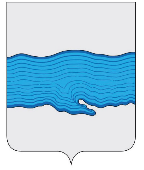  Ивановская область   Приволжский муниципальный район  Плесское городское поселениеВЕСТНИКСОВЕТА И АДМИНИСТРАЦИИПЛЕССКОГО ГОРОДСКОГО ПОСЕЛЕНИЯВыпуск № 216.02.2024№ 2 от 16.02.2024Официальное издание нормативно-правовых актовСовета и администрации Плесского городского поселения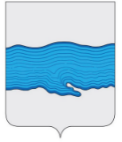 Совет Плесского городского поселенияПриволжского муниципального района Ивановской областиРЕШЕНИЕот «16» февраля 2024 г.                                                                                                                 № 6 О внесение изменений в Решение Совета Плесского городского поселения Приволжского муниципального района Ивановской области от 25.12.2023 г. 48 «О Бюджете Плесского городского поселения на 2024 год и на плановый период 2025 и 2026 годов»В соответствии с главой 21 Бюджетного кодекса Российской Федерации, статьей 52 Федерального закона от 06.10.2003г. № 131-ФЗ «Об общих принципах организации местного самоуправления Российской Федерации», Уставом Плесского городского поселения, решением Совета Плесского городского поселения от 10.12.2021 № 30 «Об утверждении положения «О бюджетном процессе в Плесском городском поселении» Совет Плесского городского поселения  РЕШИЛ:        1. Внести следующие изменения в Решение Совета Плесского городского поселения Приволжского муниципального района Ивановской области от 25.12.2023 г. № 48 «О принятии бюджета Плесского городского поселения на 2024 год и на плановый период 2025 и 2026 годов»:1.1. В п.п 1.1 пункта 1 на 2024 год, статьи 1:по строке «2) Общий объем расходов бюджета в сумме» цифры «120 232 897,42» заменить цифрами «121 126 568,98»;по строке 3) Дефицит бюджета в сумме» цифры «138 702,00» заменить цифрами «893 671,56».Приложение № 3 к решению Совета Плесского городского поселения от 25.12.2023г. № 48 «О бюджете Плесского городского поселения на 2024 год и на плановый период 2025 и 2026 годов» Источники внутреннего финансирования дефицита бюджета Плесского городского поселения на 2024 год, плановый период 2025-2026 гг.:по строке «Источники финансирования дефицита бюджетов – всего», в графе 2024 год, (руб.) цифры «138 702,00» заменить цифрами «893 671,56»;по строке «изменение остатков средств» в графе 2024 год, (руб.) цифры «138 702,00» заменить цифрами «893 671,56»;по строке «Изменение остатков средств на счетах по учету средств бюджетов» в графе 2024 год, (руб.) цифры «138 702,00» заменить цифрами «893 671,56»;по строке «уменьшение остатков средств, всего» в графе 2024 год, (руб. цифры «120 371 599,42» заменить цифрами «121 126 568,98»;по строке «Уменьшение остатков средств бюджетов» в графе 2024 год, (руб. цифры «120 371 599,42» заменить цифрами «121 126 568,98»;по строке «Уменьшение прочих остатков средств бюджетов» в графе 2024 год, (руб. цифры «120 371 599,42» заменить цифрами «121 126 568,98»;по строке «Уменьшение прочих остатков денежных средств бюджетов» в графе 2024 год, (руб. цифры «120 371 599,42» заменить цифрами «121 126 568,98»;по строке «Уменьшение прочих остатков денежных средств бюджетов городских поселений» в графе 2024 год, цифры «120 371 599,42» заменить цифрами «121 126 568,98»,1.3. Приложение № 4 к решению Совета Плесского городского поселения от 25 .12.2023г. № 48 «О бюджете Плесского городского поселения на 2024 год и на плановый период 2025 и 2026 годов», «Распределение бюджетных ассигнований по целевым статьям 
(муниципальным программам и непрограммным направлениям деятельности), группам видов расходов классификации расходов бюджетов на 2024 год и на плановый период 2025 и 2026»:по строке «Муниципальная программа "Управление и распоряжение муниципальным имуществом в Плесском городском поселении» по графе 2024 год, цифры «11 700 000,00», заменить цифрами «11 250 000,00»по строке «Подпрограмма "Управление муниципальным имуществом и земельными ресурсами Плесского городского поселения» по графе 2024 год, цифры «11 250 000,00», заменить цифрами «10 800 000,00»по строке «Основное мероприятие "Содержание муниципального имущества" по графе 2024 год, цифры «11 250 000,00», заменить цифрами «10 800 000,00»по строке «Уплата взносов на капитальный ремонт общего имущества (Закупка энергетических ресурсов)» по графе 2024 год, цифры «250 000,00», заменить цифрами «1 250 000,00»по строке «Проведение ремонтных работ (реконструкция имущества казны) (Прочая закупка товаров, работ и услуг)» по графе сумма 2024 год, цифры «5 000 000,00», заменить цифрами «3 550 000,00».по строке «Муниципальная программа "Муниципальная программа "Комплексное развитие транспортной инфраструктуры Плесского городского поселения годы»» по графе 2024 год, цифры «21 108 609,16», заменить цифрами «21 863 578,72»по строке «Подпрограмма "Дорожное хозяйство"» по графе 2024 год, цифры «17 148 728,76», заменить цифрами «17 503 698,32»по строке «Основное мероприятие "Содержание автомобильных дорог общего пользования местного значения, пешеходных зон, тротуаров и искусственных сооружений на них» по графе 2024 год, цифры «17 148 728,76», заменить цифрами «17 503 698,32»по строке «Обеспечение прочих обязательств администрации (дорожный фонд) (Субсидии на возмещение недополученных доходов и (или) возмещение фактически понесенных затрат в связи с производством (реализацией) товаров, выполнением работ, оказанием услуг)» по графе 2024 год, цифры «17 128 728,76», заменить цифрами «17 483 698,32»по строке «Подпрограмма "Капитальный ремонт и ремонт улично-дорожной сети"» по графе 2024 год, цифры «3 959 880,40», заменить цифрами «4 359 880,40»по строке «Основное мероприятие "Капитальный ремонт текущий ремонт уличной дорожной сети"» по графе 2024 год, цифры «3 959 880,40», заменить цифрами «4 359 880,40»вставить строку «Разработка проектно-сметной документации автомобильных дорог общего пользования местного значения (Прочая закупка товаров, работ и услуг)» по графе 2024 год, цифры «400 000,00»;по строке «Подпрограмма «Организация культурного досуга и отдыха населения Плесского городского поселения" по графе 2024 год, цифры «19 874 889,44», заменить цифрами «19 850 589,44»;по строке «Подпрограмма «Организация культурного досуга и отдыха населения Плесского городского поселения" по графе 2024 год, цифры «19 874 889,44», заменить цифрами «19 850 589,44»;по строке «Основное мероприятие "Организация культурного досуга и отдыха населения "по графе 2024 год, цифры «4 673 577,00», заменить цифрами «4 564 241,55»;по строке «Обеспечение деятельности подведомственных учреждений (МКУ КБО Плесского городского поселения - Дома культуры).    (Закупка энергетических ресурсов)» по графе 2024 год, цифры «1 967 760,00», заменить цифрами «2 052 795,45»;по строке «Обеспечение деятельности подведомственных учреждений (МКУ КБО Плесского городского поселения - Дома культуры).    (Закупка энергетических ресурсов)» по графе 2024 год, цифры «1 967 760,00», заменить цифрами «2 052 795,45»;по строке «Подпрограмма " Развитие библиотечной деятельности" по графе 2024 год, цифры «4 754 693,15», заменить цифрами «4 778 993,15»;по строке «Основное мероприятие «Развитие библиотечного дела» по графе 2024 год, цифры «4 754 693,15», заменить цифрами «4 778 993,15»;по строке «Обеспечение деятельности подведомственных учреждений (МКУ КБО Плесского городского поселения -Библиотеки). (Закупка энергетических ресурсов))» по графе 2024 год, цифры «270 942,00», заменить цифрами «295 242,00»;по строке «Непрограммные расходы органов местного самоуправления Плесского городского поселения» по графе 2024 год, цифры «20 662 854,50», заменить цифрами «21 112 854,50»;по строке «Непрограммные расходы» по графе 2024 год, цифры «20 662 854,50», заменить цифрами «21 112 854,50»;по строке «Обеспечение прочих обязательств администрации (Исполнение судебных актов Российской Федерации и мировых соглашений по возмещению причиненного вреда)» по графе 2024 год, цифры «250 000,00», заменить цифрами «700 000,00»;по строке «Итого» по графе 2024 год, цифры «120 371 599,42», заменить цифрами «121 126 568,98»;1.4. Приложение № 5 к решению Совета Плесского городского поселения от 25.12.2023г. № 48 «О бюджете Плесского городского поселения на 2024 год и на плановый период 2025 и 2026 годов», «Ведомственная структура расходов бюджета Плесского городского поселения на плановый период 2024, 2025 и 2026 годы»:по строке «Учреждение: Администрация Плесское городское поселение», по графе сумма на 2024 год цифры «94 617 000,59», заменить цифрами «95 371 970,15»по строке «Содержание имущества, находящегося в казне Плесского городского поселения (Закупка энергетических ресурсов)» по графе 2024 год, цифры «250 000,00», заменить цифрами «1 250 000,00»по строке «Проведение ремонтных работ (реконструкция имущества казны) (Прочая закупка товаров, работ и услуг)» по графе сумма 2024 год, цифры «5 000 000,00», заменить цифрами «3 550 000,00».по строке «Обеспечение прочих обязательств администрации (Исполнение судебных актов Российской Федерации и мировых соглашений по возмещению причиненного вреда)» по графе 2024 год, цифры «250 000,00», заменить цифрами «700 000,00»;по строке «Обеспечение прочих обязательств администрации (дорожный фонд) (Субсидии на возмещение недополученных доходов и (или) возмещение фактически понесенных затрат в связи с производством (реализацией) товаров, выполнением работ, оказанием услуг)» по графе 2024 год, цифры «17 128 728,76», заменить цифрами «17 483 698,32»вставить строку «Разработка проектно-сметной документации автомобильных дорог общего пользования местного значения (Прочая закупка товаров, работ и услуг)» по графе 2024 год, цифры «400 000,00»;по строке «Обеспечение деятельности подведомственных учреждений (МКУ КБО Плесского городского поселения - Дома культуры).    (Закупка энергетических ресурсов)» по графе 2024 год, цифры «1 967 760,00», заменить цифрами «2 052 795,45»;по строке «Обеспечение деятельности подведомственных учреждений (МКУ КБО Плесского городского поселения - Дома культуры).    (Закупка энергетических ресурсов)» по графе 2024 год, цифры «1 967 760,00», заменить цифрами «2 052 795,45»;по строке «Обеспечение деятельности подведомственных учреждений (МКУ КБО Плесского городского поселения -Библиотеки). (Закупка энергетических ресурсов))» по графе 2024 год, цифры «270 942,00», заменить цифрами «295 242,00»;по строке «Итого» по графе 2024 год, цифры «120 371 599,42», заменить цифрами «121 126 568,98»;1.5. Приложение № 6 к решению Совета Плесского городского поселения от 25 .12.2023г. № 48 «О бюджете Плесского городского поселения на 2024 год и на плановый период 2025 и 2026 годов», «Распределения бюджетных ассигнований бюджета Приволжского городского поселения по разделам и подразделам классификации расходов бюджетов на 2024 год и плановый период 2025 и 2026 годов»:по строке «Национальная экономика» по графе сумма 2024 год, цифры «25 130 588,05», заменить цифрами «25 885 557,61»;по строке «Дорожное хозяйство (дорожные фонды)» по графе сумма 2024 год, цифры «21 384 691,44», заменить цифрами «22 139 661,00»;по строке «Всего расходов:» по графе сумма 2024 год, цифры «120 371 599,42», заменить цифрами «121 126 568,98».Опубликовать решение в официальном издании нормативно-правовых актов Совета и Администрации «Вестник Совета и Администрации Плесского городского поселения» и на официальном сайте Плесского городского поселения.Данное решение вступает в силу со дня его опубликования.Председатель Совета Плесского городского поселения                                        Т.О. КаримовВрип главы Плесского городского поселения                                                         С.В. Корнилова№ и дата принятия ДокументаНаименование документаНомера страницСовет Плесского городского поселенияСовет Плесского городского поселенияСовет Плесского городского поселенияСовет Плесского городского поселенияот 16.02.2024 г. № 6Решение «О внесении изменений в решение Совета Плесского городского поселения от 25.12.2023 г. № 48 «О бюджете Плесского городского поселения на 2024 год и плановый период 2025 - 2026 годы»3